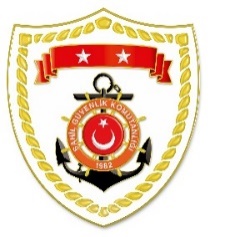 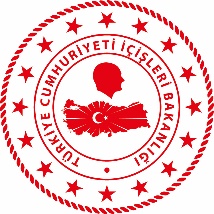 SG Marmara ve Boğazlar Bölge KomutanlığıSG Ege Deniz Bölge KomutanlığıS.
NoTARİHMEVKİ VE ZAMANKURTARILAN SAYISIKURTARILAN/YEDEKLENEN TEKNE SAYISIAÇIKLAMA116 Mayıs 2023İSTANBUL/Arnavutköy22.40--Arnavutköy önlerinde denize giren ve kendisinden haber alınamayan 1 şahsın bulunması maksadıyla icra edilen arama kurtarma faaliyetleri neticesinde bahse konu şahsın kendi imkanlarıyla karaya çıktığı bilgisinin alınması üzerine 17 Mayıs 2023 tarihinde arama kurtarma faaliyetlerine son verilmiştir.217 Mayıs 2023İSTANBUL/Beşiktaş01.17--15 Temmuz Şehitler Köprüsü’nden denize atlayan 1 şahsın bulunması maksadıyla müştereken başlatılan arama kurtarma faaliyetleri neticesinde herhangi bir bulguya rastlanmamıştır. Arama faaliyetlerine devam edilmektedir.S.
NoTARİHMEVKİ VE ZAMANKURTARILAN SAYISIKURTARILAN/YEDEKLENEN TEKNE SAYISIAÇIKLAMA117 Mayıs 2023İZMİR/Karaburun05.4525-Karaburun açıklarında Yunanistan unsurları tarafından Türk Karasularına geri itilen can salı içerisindeki 25 düzensiz göçmen kurtarılmıştır.217 Mayıs 2023MUĞLA/Bodrum05.4526-Bodrum açıklarında Yunanistan unsurları tarafından Türk Karasularına geri itilen can salı içerisindeki 26 düzensiz göçmen kurtarılmıştır.317 Mayıs 2023İZMİR/Karaburun08.0022-Karaburun açıklarında Yunanistan unsurları tarafından Türk Karasularına geri itilen lastik bot içerisindeki 22 düzensiz göçmen kurtarılmıştır.417 Mayıs 2023İZMİR/Dikili09.0528-Dikili açıklarında Yunanistan unsurları tarafından Türk Karasularına geri itilen lastik bot içerisindeki 28 düzensiz göçmen kurtarılmıştır.517 Mayıs 2023ÇANAKKALE/Ayvacık23.5938-Ayvacık açıklarında Yunanistan unsurları tarafından Türk Karasularına geri itilen 2 can salı içerisindeki toplam 38 düzensiz göçmen kurtarılmış ve ülkeyi yasa dışı yollarla terk etmeye çalışan 2 şahıs yakalanmıştır.